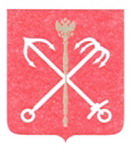 САНКТ-ПЕТЕРБУРГСКАЯ ИЗБИРАТЕЛЬНАЯ КОМИССИЯРЕШЕНИЕОб отказе в регистрации инициативной группы по проведению референдума Санкт-ПетербургаВ Санкт-Петербургскую избирательную комиссию 22 мая 2014 года поступило ходатайство о регистрации инициативной группы по проведению референдума Санкт-Петербурга по вопросу: «Согласны ли Вы на переименование города Санкт-Петербурга в город Ленинград?»К ходатайству прилагается протокол № 3 заседания Комитета
Санкт-Петербургского городского отделения Политической партии «КОММУНИСТЫ РОССИИ» от 21 мая 2014 года.В соответствии с пунктом 5 статьи 36 Федерального закона «Об основных гарантиях избирательных прав и права на участие в референдуме граждан Российской Федерации» (далее – Федеральный закон), пунктом 4 статьи 22 Закона Санкт-Петербурга «О референдуме Санкт-Петербурга» (далее – Закон Санкт-Петербурга) в течение 15 дней со дня поступления ходатайства инициативной группы по проведению референдума Санкт-Петербургская избирательная комиссия обязана рассмотреть ходатайство и приложенные к нему документы и принять решение: в случае соответствия указанных ходатайства и документов требованиям Федерального закона, Устава Санкт-Петербурга, Закона Санкт-Петербурга – о направлении их в Законодательное Собрание Санкт-Петербурга;в противном случае – об отказе в регистрации инициативной группы.Рассмотрев указанные ходатайство и протокол на предмет их соответствия требованиям Федерального закона, Устава Санкт-Петербурга, Закона Санкт-Петербурга, Санкт-Петербургская избирательная комиссия установила следующее.Ходатайство о регистрации инициативной группы выполнено машинописным текстом на одном листе, содержит вопрос, предлагаемый для вынесения на референдум Санкт-Петербурга; подписи членов инициативной группы с указанием их фамилий и инициалов, без указания в соответствии с пунктом 2 статьи 22 Закона Санкт-Петербурга сведений о дате и месте рождения, адресе места жительства, паспортных данных; сведений о лицах, уполномоченных действовать от имени инициативной группы на территории Санкт-Петербурга, а также указание о том, что к ходатайству имеется  Приложение 1, без указания количества листов Приложения 1. Данное ходатайство скреплено с Протоколом № 3 заседания Комитета Санкт-Петербургского городского отделения Политической партии «КОММУНИСТЫ РОССИИ», выполненном на одном листе, содержащим вопрос, предлагаемый для вынесения на референдум Санкт-Петербурга. Прилагаемый к ходатайству о регистрации инициативной группы протокол выполнен машинописным текстом, подписан председательствующим на собрании и секретарем собрания инициативной группы.Также приложено:- заявление Малинковича С.А на одном листе, выполненным машинописным текстом о согласии быть уполномоченным представителем инициативной группы; - заявление Машковцева М.Б. на одном листе, выполненным машинописным текстом о согласии быть уполномоченным представителем инициативной группы;- заявление Перова В.Н. на одном листе, выполненным машинописным текстом о согласии быть уполномоченным представителем по финансовым вопросам инициативной группы;- приложение 1 к ходатайству о проведении референдума, на одном листе, выполненным машинописным текстом, содержащим список членов Комитета Санкт-Петербургского городского отделения Политической партии «КОММУНИСТЫ РОССИИ».1. В соответствии с пунктом 3 статьи 36 Федерального закона в ходатайстве инициативной группы по проведению референдума должен содержаться вопрос, предлагаемый инициативной группой для вынесения на референдум.Представленное в Санкт-Петербургскую избирательную комиссию ходатайство о регистрации инициативной группы не соответствует указанному требованию.Согласно пункту 53 статьи 2 Федерального закона референдум является формой прямого волеизъявления граждан РФ по наиболее важным вопросам государственного и местного значения в целях принятия решений, осуществляемого посредством голосования граждан РФ, обладающих правом на участие в референдуме.Пунктом 9 статьи 73 Федерального закона определено, что если для реализации решения, принятого на референдуме, дополнительно требуется издание закона, иного нормативного правового акта, федеральный орган государственной власти, орган государственной власти субъекта РФ, орган местного самоуправления или должностное лицо местного самоуправления, в чью компетенцию входит данный вопрос, обязаны в течение 15 дней со дня вступления в силу решения, принятого на референдуме, определить срок подготовки и (или) принятия данного закона, нормативного правового акта. Указанный срок не может превышать три месяца.В соответствии с позицией, выраженной Конституционным Судом РФ в абзаце 3 пункта 4 мотивировочной части Постановления от 21 марта 2007 года № 3-П «По делу о проверке конституционности ряда положений статей 6 и 15 Федерального конституционного закона «О референдуме Российской Федерации» в связи с жалобой граждан В.И. Лакеева, В.Г. Соловьева и В.Д. Уласа» (далее - Постановление Конституционного Суда РФ), вопрос референдума должен быть сформулирован таким образом, чтобы правовые последствия принятого на референдуме решения были определенными по своему содержанию и по возлагаемым на соответствующие органы государственной власти полномочиям. Также по смыслу данного Постановления избирательные комиссии, исходя из возложенных на них задач, осуществляют проверку вопросов референдума по форме и содержанию, выявляют их действительный смысл и определенность правовых последствий решения референдума, и, принимая решение, на этой основе аргументируют свои выводы, в том числе посредством моделирования возможного истолкования вопросов и правовых последствий ответов на них.Таким образом, сформулированный вопрос референдума, если для реализации принятого по нему решения дополнительно требуется осуществление тех или иных действий соответствующих органов власти, должен позволять возложить на такие органы конкретные публичные обязанности, которые ранее ими могли не исполняться. Вопрос референдума не может признаваться сформулированным, и, соответственно, ходатайство о регистрации инициативной группы по проведению референдума не может рассматриваться как содержащее вопрос референдума, если принятое по предлагаемому вопросу решение возложит на соответствующие органы власти такие обязанности, которые уже исполняются или были исполнены. В соответствии с Указом Президиума Верховного Совета РСФСР от 6 сентября 1991 года N 1643-1 городу Ленинграду было возвращено имя Санкт-Петербург. Данное решение было принято на основании волеизъявления жителей Ленинграда, высказавшихся за переименование 12 июня 1991 года, на основании вопроса референдума «Желаете ли Вы возвращения нашему городу его первоначального названия - Санкт-Петербург?», на основании действовавшего на тот момент законодательства о референдуме.В соответствии со статьей 73 Федерального закона решение, принятое на референдуме, является обязательным и не нуждается в дополнительном утверждении. Решение, принятое на референдуме субъекта Российской Федерации, действует на территории данного субъекта Российской Федерации.В случае положительного ответа на вопрос референдума Санкт-Петербурга «Согласны ли Вы на переименование города Санкт-Петербурга в город Ленинград?», государственные органы Санкт-Петербурга в соответствии с пунктом 9 статьи 73 Федерального закона для реализации решения, принятого на референдуме, обязаны в течение 15 дней со дня вступления в силу решения, принятого на референдуме, определить срок подготовки и (или) принятия данного закона, нормативного правового акта. Однако, принятие такого нормативно-правого акта органами государственной власти Санкт-Петербурга невозможно, поскольку в соответствии с пунктом «р» статьи 71 Конституции РФ, и    в соответствии с пунктом 5 статьи 9 Федерального закона от 18.12.1997 N 152-ФЗ «О наименованиях географических объектов» функции присвоения наименований республикам, краям, областям, городам федерального значения, автономной области, автономным округам и переименование республик, краев, областей, городов федерального значения, автономной области, автономных округов отнесены к предмету ведения РФ. Таким образом, правовые последствия предложенного вопроса референдума Санкт-Петербурга, по возлагаемым на соответствующие органы государственной власти полномочиям не определены, что позволяет свидетельствовать о несформулированности вопроса референдума Санкт-Петербурга.При этом Санкт-Петербургской избирательной комиссией не оценивается вопрос, предлагаемый для вынесения на референдум Санкт-Петербурга, на предмет его соответствия требованиям статьи 12 Федерального закона.2. В соответствии со статьей 36 Федерального закона «Об основных гарантиях избирательных прав и права на участие в референдуме граждан Российской Федерации», в ходатайстве инициативной группы по проведению референдума должен содержаться вопрос, предлагаемый инициативной группой для вынесения на референдум, должны быть указаны фамилия, имя, отчество, дата и место рождения, серия, номер и дата выдачи паспорта или документа, заменяющего паспорт гражданина, с указанием наименования или кода выдавшего его органа, а также адрес места жительства каждого члена инициативной группы и лиц, уполномоченных действовать от ее имени на территории, где предполагается провести референдум. Ходатайство инициативной группы должно быть подписано всеми членами указанной группы (пункт 3 статьи 36); к ходатайству должен быть приложен протокол собрания инициативной группы по проведению референдума, на котором было принято решение о выдвижении инициативы проведения референдума (пункт 4 статьи 36).Таким образом, определение указанных лиц является обязательной частью решения о выдвижении инициативы проведения референдума. Одновременно установление законодателем требования об обязательном приложении к ходатайству о регистрации инициативной группы по проведению референдума протокола собрания данной инициативной группы направлено на обеспечение документального подтверждения наличия консенсуса на собрании инициативной группы, выраженного путем голосования ее членов, по всем обязательным элементам решения о выдвижении инициативы проведения референдума.Представленное ходатайство не соответствует данным требованиям закона, поскольку в самом ходатайстве отсутствуют сведения, предусмотренные пунктом 3 статьи 36 Федерального закона. Приложение 1, на которое имеется ссылка в ходатайстве о регистрации инициативной группы, не может быть принято во внимание, поскольку статьей 36 Федерального закона не предусмотрена возможность выражать свою волю через какой - либо иной документ, кроме прямо предусмотренного законом.Таким образом, представленное в Санкт-Петербургскую избирательную комиссию ходатайство о регистрации инициативной группы не соответствует требованиям пунктов 3, 4 статьи 36 Федерального закона, пунктов 2, 3 статьи 22 Закона Санкт-Петербурга.На основании изложенного, руководствуясь пунктом 5 статьи 36 Федерального закона и пунктом 4 статьи 22 Закона Санкт-Петербурга Санкт-Петербургская избирательная комиссия р е ш и л а:1. Отказать в регистрации инициативной группы по проведению референдума Санкт-Петербурга по вопросу:«Согласны ли Вы на переименование города Санкт-Петербурга в город Ленинград?».2. Вручить копию настоящего решения представителю инициативной группы.3. Опубликовать настоящее решение в сетевом издании «Вестник Санкт-Петербургской избирательной комиссии».4. Контроль за исполнением настоящего решения возложить на секретаря Санкт-Петербургской избирательной комиссии М.А. Жданову.16 июня 2014 года№ 57-1Председатель Санкт-Петербургской избирательной комиссииА.С. ПучнинСекретарь Санкт-Петербургскойизбирательной комиссииМ.А. Жданова